		Agreement		Concerning the Adoption of Uniform Technical Prescriptions for Wheeled Vehicles, Equipment and Parts which can be Fitted and/or be Used on Wheeled Vehicles and the Conditions for Reciprocal Recognition of Approvals Granted on the Basis of these Prescriptions*(Revision 2, including the amendments which entered into force on 16 October 1995)_________		Addendum 134 – Regulation No. 135		Revision 1 - Amendment 1Supplement 1 to the 01 series of amendments – Date of entry into force: 25 August 2016		Uniform provisions concerning the approval of vehicles with regard to their Pole Side Impact performance (PSI)This document is meant purely as documentation tool. The authentic and legal binding text is: ECE/TRANS/WP.29/2015/71._________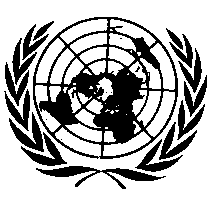 UNITED NATIONSParagraph 1.1., amend to read:"1.1.	This Regulation applies to:Category M1 vehicles with a gross vehicle mass of up to 3500 kg; and Category N1 vehicles where the acute angle alpha (α), measured between a horizontal plane passing through the centre of the front axle and an angular transverse plane passing through the centre of the front axle and the R-point of the driver's seat, as illustrated below, is less than 22.0 degrees; or the ratio between the distance from the driver's R-point to the centre of the rear axle (L101-L114) and the centre of the front axle and the driver's R-point (L114) is less than 1.30.2"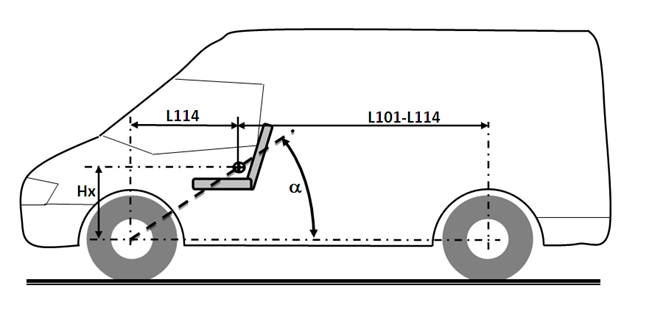 E/ECE/324/Rev.2/Add.134/Rev.1/Amend.1−E/ECE/TRANS/505/Rev.2/Add.134/Rev.1/Amend.1E/ECE/324/Rev.2/Add.134/Rev.1/Amend.1−E/ECE/TRANS/505/Rev.2/Add.134/Rev.1/Amend.126 January 2017